ПРИКАЗ № 111-ВИНа основании поступивших заявлений и документов в соответствии с п. 9.2.10 Устава Ассоциации СРО «Нефтегазстрой-Альянс»:ПРИКАЗЫВАЮВнести в реестр членов Ассоциации в отношении Публичная компания с ограниченной ответственностью «Салым Петролеум Девелопмент Н.В.»  (ИНН 9909016357), номер в реестре членов Ассоциации - 207:Генеральный директор                                                                                                   А.А. Ходус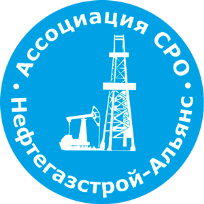 Ассоциация саморегулируемая организация«Объединение строителей объектов топливно-энергетического комплекса «Нефтегазстрой-Альянс»Российская Федерация, 107045, Москва, Ананьевский переулок, д.5, стр.3тел.: +7 (495) 608-32-75; http://www.np-ngsa.ru; mail:info@np-ngsa.ruРоссийская Федерация, 107045, Москва, Ананьевский переулок, д.5, стр.3тел.: +7 (495) 608-32-75; http://www.np-ngsa.ru; mail:info@np-ngsa.ruОб изменении сведений, содержащихся в реестре членов12.01.2022 г.Категория сведенийСведенияСокращенное наименованиеМесто нахождения юридического лица и его адресНидерланды, Гаага, 2596 HR, Карел Ван Биландтлаан, 30ОГРНТелефон+7 (495) 518 97 20